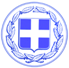                       Κως, 28 Μαρτίου 2018ΔΕΛΤΙΟ ΤΥΠΟΥΘΕΜΑ : “Ο Δήμαρχος Κω κ. Γιώργος Κυρίτσης υπογράφει την Παρασκευή 30/03 στις 9.30 π.μ τις συμβάσεις για την αποκατάσταση των σχολείων. Τα έργα αρχίζουν άμεσα.”Μετά και την ολοκλήρωση του προσυμβατικού ελέγχου και την έγκριση από τα αρμόδια όργανα της Πολιτείας, ο Δήμαρχος Κω κ. Γιώργος Κυρίτσης θα υπογράψει την Παρασκευή το πρωί στις 9.30 τις συμβάσεις με τους αναδόχους για την αποκατάσταση των ζημιών που υπέστησαν τα τρία σχολεία της Κω.Τα έργα θα ξεκινήσουν άμεσα και θα υπάρχει, ανά τακτά χρονικά διαστήματα, ενημέρωση από τον αρμόδιο Αντιδήμαρχο κ. Γερασκλή στους γονείς, στους μαθητές και στους εκπαιδευτικούς των τριών σχολείων για την πρόοδο και την πορεία εξέλιξης των έργων.Η Κως κλείνει τις πληγές που άνοιξε ο σεισμός με τις δικές της δυνάμεις.Γραφείο Τύπου Δήμου Κω